Curriculum Vitae                                                               Mohsin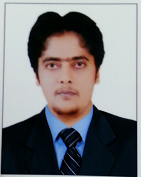 Mohsin.367495@2freemail.com  OBJECTIVETO UTILIZE MY SKILLS AND EXPERIENCE GAINED OVER THE LAST FEW YEARS FOR THE GROWTH OF THE COMPANY AND BE A VALUE ADDITION FOR MY EMPLOYERPROFESSIONAL EXPERIENCEFebruary 2011 to November 2016Managing Director, Mohsin Anwar Trading LLC, Dubai UAEManaging Import / Export & Local supply of Industrial Hardware & Engineering GoodsProviding the right products to the Customers in most competitive price is the aimTowards achieving this aim, working diligently towards the Customer enquiries, providing the prices and arranging deliveries of the productsManage and ensure the timely procurement and supply of goods from local and foreign markets Review the quoted price offers received from suppliers Seek new suppliers by performing market research for products quality and prices as necessaryResearching the products thoroughly by using Internet among other toolsEnsure proper prices are quoted from suppliers, by resourcing multiple quotations from more than one supplier; and by reviewing suppliers' portfolios of evaluation and history tracking.Ensure that the most sufficient ordering procedures are followed to reduce generation time and maximize automation of order processingTransmits and prioritizes approved purchase orders and supporting documents to supplierFollow up on updating order status sheet to expedite late shipments and avoid Out Of Stocks.Supervise the tracking of containers and shipments, by following up with the Logistics officers on the estimated times of arrival, and shipments statusEnsuring Accounts are properly maintained in Tally ERPManaging Credit Control of the CompanyBuilding Customer base by contacting potential Customers through Phone, Email and Personal Visits Attend exhibitions related to the company’s field of work, by visiting stands and communicating with potential suppliers and customersSeptember 2007 to November 2010Accountant, Nona General Trading LLC, Dubai UAENona General Trading LLC was founded in the 2004 and is one of the leading companies in UAE dealing in well-known K2 Brand of Sports Items, Eagle Stationery, Lamy Pens etc Job Responsibilities Supervising a team of people for Sales, Banking, Logistics and Administrative workDaily Monitoring of the Bank position and preparing daily Bank Status Report for the ManagementManaging Complete Accounting functions in Focus RT including Accounts Payable and Accounts Receivable Customizing Focus RT and generating various reports for the ManagementInteracting with Bank and Bank ReconciliationManaging Credit Facilities Portfolio of different banks including Documentary Letters of Credit, Trust Receipt, Cheque Discounting, Bill Discounting and their related correspondenceMaking Invoices for clients and Reconciling the suppliers InvoicesTo send periodically, invoices and statements along with delivery notes to customers.Follow up with clients for Payment Managing complete shipping and logistics work including Establishing Freight rates, Delivery Schedule of Shipments and ensuring that the shipments meet deadlines and / or contractual requirementsManaging all Customs Documentations related to Import and Export of goodsBill wise and Ageing Analysis of Creditors and Debtors Timely delivery of invoices, payments, reports and statutory documents.Coordinating with sales / marketing departments for smooth execution of sales contractsExpertise in Managing day to day Office work including allocation of work to staffSeptember 2006 till August 2007Research Associate at Integreon Managed Solutions (KPO) - MumbaiJob ResponsibilitiesTo provide business information and library services to investment banking and professional services clients Extract, format and deliver accurate, complete and relevant results from multiple databases to meet a wide variety of qualitative and quantitative information/data requests for US and UK based customers (bankers and consultants). Multiple databases used include Hoover's, Venture Source, One Source, Thomson Financials, Perfect Information, Reuters Research, Dealogic, Factiva, Bloomberg, etc. Interact directly both by telephone and email with US and UK based customers to provide high level professional customer service Learn and follow research process best practices for a broad range of research products, using analytical abilities and judgment to select most relevant research content for delivery to customer Willing to problem-solve and “go the extra mile” when confronted with challenging situations such as inability to easily find information about a particular company or individual Perform both basic and complex tasks with a high degree of accuracy, consistency and in a timely manner with the ability to meet productivity goals and to estimate workload and turnaround Ability to work under time pressure and juggle priorities/ multi-task in quick work turnaround situations Fulfilling various Research Requests, doing Company Profiles, getting Equity Research Reports, Market and Industry Research Reports etc.September 2002 to August 2006Accountant, Ali Zehra International, MumbaiJob Responsibilities Managing Receivables & Payables among other accounting dutiesRecording all accounting transactions is Tally 7.2 and reporting of financial transactions, Preparation of Financial Statements.Evaluating customer quotes on payment terms and providing recommendationsFollowing up on customer payments and developing effective relationship with customer’s accounts departmentResponsible for processing tax returns, tax planning and filing forms & documents relating to Income Tax & Sales Tax returnsSupervising the day to day Administrative work Supervising the Purchase and Sales of Industrial Hardware & Engineering GoodsPreparing Sales Orders and Invoices and ensuring proper delivery of goods to CustomersReconciling customer accountsMaintaining proper filing of receivables along with signed delivery notesAssisting in Customs Documentation and Logistics activities.Controlling the Office Assets and providing needful support to other departmentsMonitoring Ageing Analysis and generating necessary reportsJuly 95 to Aug 02Accounts Assistant, Shabbir Trading Corporation, Mumbai  Job Responsibilities Maintaining the Purchase and Sales of Goods in TallyCompleting all the Accounting Entries  Handling Customer Sales Enquiries and responding accordinglySending periodically, invoices and statements along with delivery notes to customers and Reconciling customer accountsReport to the management on the Receivable dues, collections and recommendationsMaintain Sales Tax related forms and submit to Sales Tax authority.Preparation of Monthly/Quarterly and Yearly Sales Tax  Responsible for processing tax returns, tax planning and filing forms & documents relating to Income Tax & Sales Tax returnsTaking the Inventory of the Stock in the shop on regular basis and ordering the goods needed, from the SuppliersACADEMICSBachelor of Science – with First Class, Mumbai University, India in 1993Pursuing PGDBA (Finance) through Symbiosis Institute of Distance Learning, PuneCOMPUTER PROFECIENCYMS Office (Word, Excel, Power point, Access), Tally ERP 9, Focus 6 & RT, Multiple databases including Hoover's, Venture Source, One Source, Thomson Financials, Perfect Information, Reuters Research, Dealogic, Factiva, Bloomberg, etcDRIVING LICENSE – Having Valid UAE Driving License VISA STATUS - UAE Employment VisaSYNOPSIS 21 years of Work Experience including 9 years in UAEExperience in Management, Sales & Accounts Well organized and able to manage multiple tasks effectivelyExpertise in Managing and Organizing day to day Office work Planning and Organizing skillsCommercial thinking and financial insightExcellent teamwork, collaboration, and communication skillsAnalytical thinking and Problem solving skillsExcellent Communication Skills in English, Persian and ArabicKnowledge of Indian, UAE and East African MarketsGood Research abilityWell versed with MS office, Tally, Focus RT, Customized Inventory-Store Applications, databases including Hoover's, Venture Source, One Source, Thomson Financials, Perfect Information, Reuters Research, Dealogic, Factiva, Bloomberg, etc. Good experience in Procurement and Sales of Industrial Hardware & Engineering GoodsNegotiate with vendors to achieve optimum cost and quality within the budget	